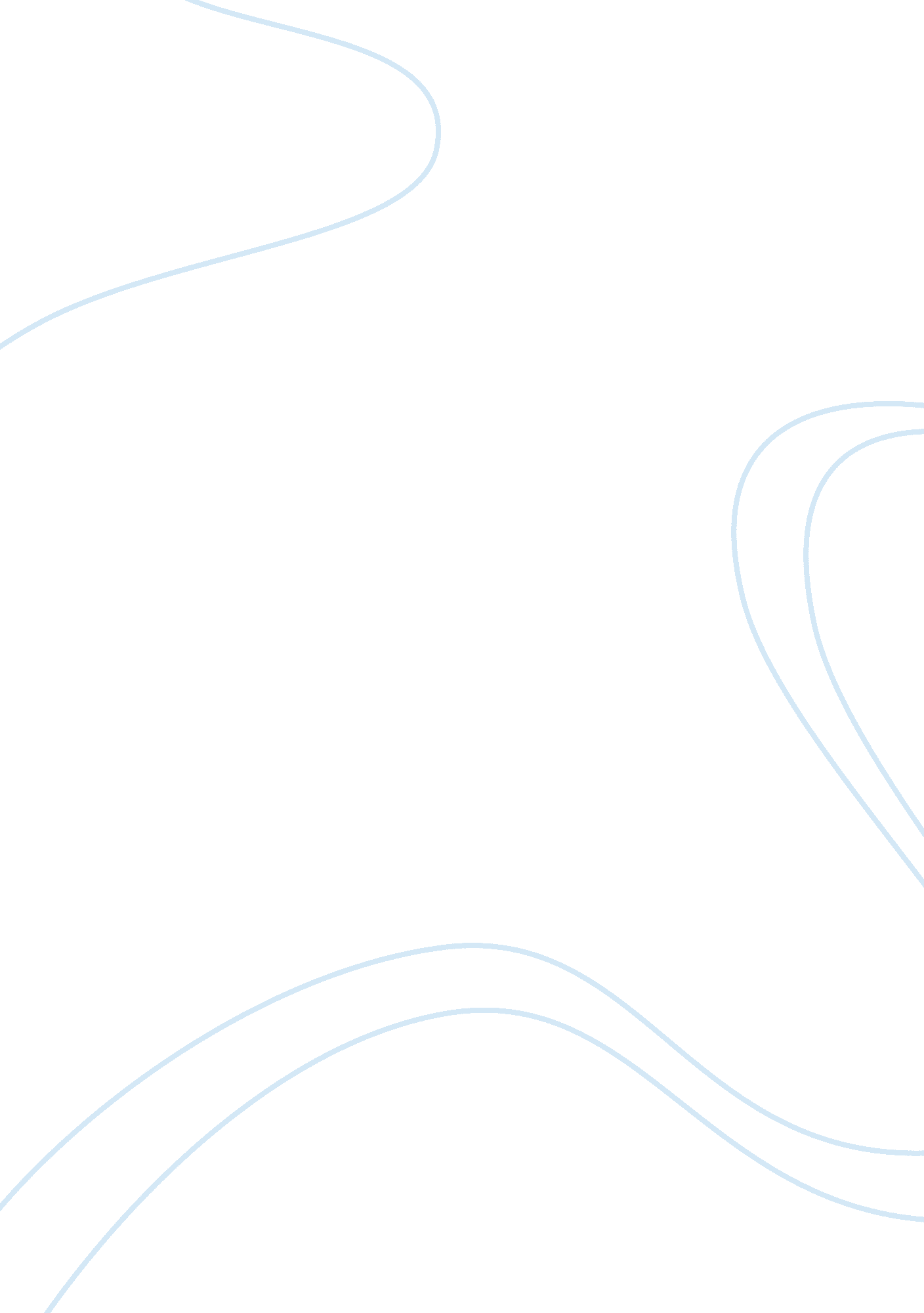 The blindsidePhilosophy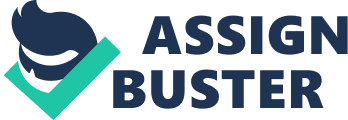 The blindside movie versus the book Robert ward Chowan University This paper was prepared for [critical thinking102, section c], taught by Professor Collins Blindside truths and lies In the movie the blindside there are many truths and differences from the book. Some of them more evident than others. In this movie/book critique I will explain the many truths and lies, to better explain the real story of Michael oher. Some key examples of the truths are the truth of big mikes parents; also what are the toughys real professions. Key examples of lies between the two stories would be how the toughys actually discovered big mike, was Michael really a timid player as portrayed in the movie, and did mike really throw a rival player a fence in a high school game. The Blind Side true story reveals that Michael’s birth mother had been addicted to crack cocaine. (ChasingtheFrog. om, 2013) this was also clearly stated in the movie, just like mikes father which in the movie we learn he was murdered but in the book we learn in detail that he was shot and thrown off an over pass. (The Blind Side: Evolution of Game 2012). other than the truths about big mikes real parents we also learn about the toughys. In reality Leanne was actually an interior decorator who eventually helped Michael decorate his own house. Sean toughy was also an owner of a majorfast foodchain. One of the most disputed facts was when in the movie did Michael ever have a bed to himself. We learn from a comparison of the book and movie that is was truly stated that until moving in with the toughys Michael had never had a bed to himself being he had eleven other siblings growing up. There are actually a lot of similarities in the movie and the book but most are very small and not easily noticed. What you have to understand when looking at a movie or reading a book based on the same story is that it is basically impossible to have everything due to the facts that they are ortrayed by two different directors perspectives , and a movie can’t last nearly as long as a book. There are many false truths about the blindside either to make a better story or the actual truth was not known at the time the movie was created. One example would be who was the firstfamilymember to make contact with Michael. In the movie we find that big mike was first approached by Leanne when she spotted him walking in the rain at night. The book says that sean senior saw him Collins volleyball game picking up old popcorn. The actuality is that Collins noticed the large man mike and told her father who began to pay for mikes lunch when he realized he did not have themoneyto buy it himself. Another example would be did mike actually fight in hurt village as seen in the movie. The truth is that was false to he did fight but the person who he fought was a teammate at ole miss. The reasons for the fight are the same though. Works Cited ChasingtheFrog. com. (2013). Retrieved march 3, 2013, from ChasingtheFrog. com: http://www. chasingthefrog. com/reelfaces/blindside. php 